2020 Bikeability Awards Programme – NOMINATION FORMPlease carefully read the Guidance Notes (click here) for the Bikeability Awards before submitting and completing this nomination. (also available on https://bikeabilitytrust.org/bikeability-awards/ ) Please send your completed form (and any attachments) by email attachment to contactus@bikeability.org.uk before noon on Friday February 28th 2020.TO NOTE: Only one nomination can be submitted per form.Your DetailsYour DetailsFirst name: AnneSurname: FaulknerOrganisation/Group (if applicable):  West Lancashire Ranger Service, West Lancashire Borough Council (partnered with West Lancs. School Sports Partnership for Bikeability delivery)Organisation/Group (if applicable):  West Lancashire Ranger Service, West Lancashire Borough Council (partnered with West Lancs. School Sports Partnership for Bikeability delivery)Address and postcode: Coronation Park, Park Road, Ormskirk, L39 3BY.Address and postcode: Coronation Park, Park Road, Ormskirk, L39 3BY.Email address: anne.faulkner@westlancs.gov.ukEmail address: anne.faulkner@westlancs.gov.ukTelephone: 01695 570258Mobile: 07824625321If not a self-nomination, briefly describe your relationship with the nominee (e.g. work colleague, employer, pupil, other): If not a self-nomination, briefly describe your relationship with the nominee (e.g. work colleague, employer, pupil, other): Nominee’s Details (main contact) If submitting a nomination for Trainee of the Year, please provide their name and/or their parent/teacher/carer contact details if more appropriate.Nominee’s Details (main contact) If submitting a nomination for Trainee of the Year, please provide their name and/or their parent/teacher/carer contact details if more appropriate.First name:Surname:Organisation/Group (if applicable): Organisation/Group (if applicable): Address and postcode:Address and postcode:Email address: Email address: Telephone: Mobile:Name of award for which he/she/they/the organisation is being nominated (please highlight/underline/select one): Instructor of the Year Bikeability Provider of the Year Local Authority/SGO Host School Partner of the Year (outsourced delivery) School Employee or Governor of the Year Trainee Rider of the Year (Pete Rollings award) Most Proactive Primary SchoolName of award for which he/she/they/the organisation is being nominated (please highlight/underline/select one): Instructor of the Year Bikeability Provider of the Year Local Authority/SGO Host School Partner of the Year (outsourced delivery) School Employee or Governor of the Year Trainee Rider of the Year (Pete Rollings award) Most Proactive Primary SchoolPlease describe below the reason(s) why the nominee deserves this award (maximum 300 words) NB – you should refer to the award criteria when completing this section and try to explain how the nominee has meet some/all of the different qualities described.  Their ability and quality of teachingTo give children the opportunity to discover Bikeability before the level 2 training age I introduced Bikeability level 1 teaching in West Lancs. parks in 2017. After one session, that became fully booked, I added an extra 2 sessions through the year. Word spread and I had a school parents group ask for a specific session for them. Every year since people ask when the sessions are running and I often get fully booked for them. I request the parents stay for the sessions so they also indirectly benefit helping them to guide their children further to enhance their Bikeability skills beyond the workshop.The strength, and quality of their relationships with trainees and/or schoolsFrom feedback after the sessions many parents and children point out how much the children have improved over the 2 hours and see that as a reflection of my teaching practices and enthusiasm.Situations or activities where they have exceeded their job description to demonstrate innovation and creativityI have had some enquiries from parents who have children with special educational needs or 9/10 year old children who had not yet managed to ride on two wheels. I have given them an individual lesson to enable me to specifically find what they need to do to ride on two wheels. If they don't master it on the session within days they are riding.Achieved additional overall benefits for the trainees above and beyond the lessonsAny enquiries parents have before or after the sessions I help with. Whether it is focussed around improving the children's cycling abilities or helping them to plan for the next bicycle for their child. I share with them the advice I've learned over my 20 years of experience teaching and cycling.2. Please list below any accompanying high-quality evidence to support your nomination (eg. materials, photographs, video clips, testimonials) Up to a maximum of 3 items and provide a title for each item(s) in the section(s) below – do NOT include any further written information on the form.  Ensure all the attachments listed above accompany your nomination form, and are clearly labelled so it is clear which nominee they apply to. Maximum number of words for each item of accompanying evidence is 300 – submissions that are longer than this will not be considered. Bikeability feedback e-mails3. Please briefly describe any other experience or insights you feel are relevant to your nomination. (maximum 300 words) As Bikeability level 1 isn't widely known nationally, I feel it is good to offer it to the younger ages and familiarise parents with the Bikeability levels prior to being offered level 2 in primary school. It also gives year 5/6 age the opportunity to practice their skills prior to doing the level 2 in the schools. What better place to provide this than the parks that families are familiar with and utilise for recreational purposes. Since attaining my Bikeability accreditation I have worked for Cycling Solutions and British Cycling delivering level 2 to schools but have often thought an opportunity to discover level one at an earlier age will give the children more confidence and competency when they are offered level 2. If a child doesn't learn to ride a bike beyond primary school they will often go through life never learning to cycle so by providing the individual support to the extenuating circumstances this helps open the door for greater opportunities on their part.I thoroughly enjoy teaching of all aspects and try to reflect that through my enthusiasm during workshops but the Bikeability in particular helps me feel that I have made a positive difference both to the environment and the safety of others.I confirm that the information I have provided is accurate, I have permission (as appropriate) from nominee’s parent(s) to submit this form/from those people in any materials submitted to share their images/comments. And I have read and agree to the Terms & Conditions. Name: Anne Faulkner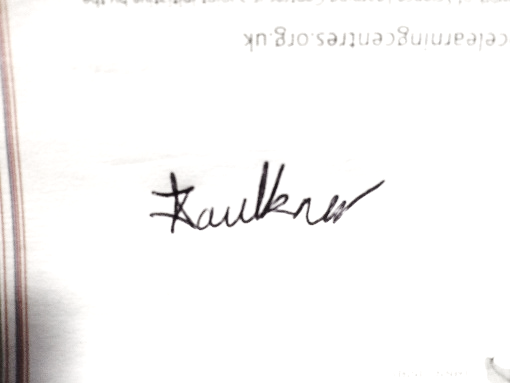 Signature: Date: 28/02/20To be signed by an independent individual / organisation representative: I can confirm that I believe this to be an accurate submission and add my support to the application Name: Dan Massey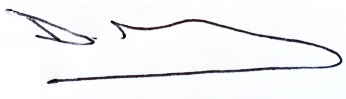 Signature: Date: 12/03/20Organisation (if applicable): West Lancashire Ranger Service